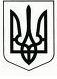 ДЕПАРТАМЕНТ ОСВІТИ ТА НАУКИ ХМЕЛЬНИЦЬКОЇ МІСЬКОЇ РАДИСПЕЦІАЛІЗОВАНА ЗАГАЛЬНООСВІТНЯ ШКОЛА  І-ІІІ СТУПЕНІВ № 12   м. ХМЕЛЬНИЦЬКОГОвул. Довженка, 6,  м. Хмельницький,  Хмельницька область, 29006тел./факс  64-78-63 e-mail:  s12xml@ukr.net  Код ЄДРПОУ  22774245Додаток до наказу                                                                                                                                                                                                                                                                                                                                                                                                           Департаменту освіти та науки                             	                                                                                                                                                                                    	   Хмельницької міської ради                                                                                                                                                                                                       від 24.10. 2023  року №198 Територія обслуговування,яка  закріплена за СЗОШ №12 м. ХмельницькогоДиректор  школи                                        Олег СИВИЦЬКИЙНазва навчального закладуПовна назва вулиці, провулку, проїзду, проспекту, шосеОпис розташування№№ будинківСпеціалізована загальноосвітня школаІ-ІІІ ступенів № 12                   м. ХмельницькогоВул. Горбанчука(всі будинки)Ракове1/1, 4, 4/1, 6,  7Спеціалізована загальноосвітня школаІ-ІІІ ступенів № 12                   м. ХмельницькогоВул. Довженка(всі будинки)Ракове1, 3, 4, 5, 5/1, 7, 10/1, 12, 14, 14/1, 14/2, 16, 16/2Спеціалізована загальноосвітня школаІ-ІІІ ступенів № 12                   м. ХмельницькогоПров. Незалежності (всі будинки)Ракове3, 5, 7, 9Спеціалізована загальноосвітня школаІ-ІІІ ступенів № 12                   м. ХмельницькогоВул. ПоповаРакове13, 15Спеціалізована загальноосвітня школаІ-ІІІ ступенів № 12                   м. ХмельницькогоВул. Героїв АТОРакове4,6, 10,  12, 12/1, 14 Спеціалізована загальноосвітня школаІ-ІІІ ступенів № 12                   м. ХмельницькогоВул.Народної ВоліРакове6, 8Спеціалізована загальноосвітня школаІ-ІІІ ступенів № 12                   м. ХмельницькогоВул. Гарнізонна Ракове 2, 6, 6/1, 2/1